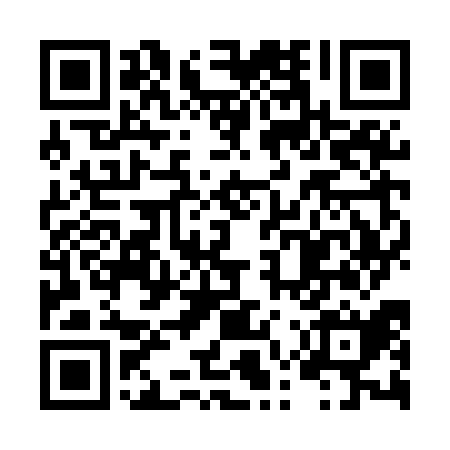 Ramadan times for Hundelgem, BelgiumMon 11 Mar 2024 - Wed 10 Apr 2024High Latitude Method: Angle Based RulePrayer Calculation Method: Muslim World LeagueAsar Calculation Method: ShafiPrayer times provided by https://www.salahtimes.comDateDayFajrSuhurSunriseDhuhrAsrIftarMaghribIsha11Mon5:175:177:0712:554:026:446:448:2712Tue5:155:157:0512:554:036:456:458:2913Wed5:125:127:0312:544:046:476:478:3114Thu5:105:107:0012:544:056:496:498:3315Fri5:075:076:5812:544:066:506:508:3516Sat5:055:056:5612:534:076:526:528:3717Sun5:025:026:5412:534:086:546:548:3818Mon5:005:006:5112:534:096:556:558:4019Tue4:574:576:4912:534:106:576:578:4220Wed4:554:556:4712:524:116:596:598:4421Thu4:524:526:4512:524:127:007:008:4622Fri4:504:506:4212:524:137:027:028:4823Sat4:474:476:4012:514:147:047:048:5024Sun4:454:456:3812:514:157:057:058:5225Mon4:424:426:3612:514:167:077:078:5426Tue4:394:396:3312:514:177:097:098:5627Wed4:374:376:3112:504:187:107:108:5828Thu4:344:346:2912:504:197:127:129:0029Fri4:314:316:2712:504:207:137:139:0230Sat4:294:296:2412:494:207:157:159:0431Sun5:265:267:221:495:218:178:1710:061Mon5:235:237:201:495:228:188:1810:082Tue5:215:217:181:485:238:208:2010:103Wed5:185:187:161:485:248:228:2210:124Thu5:155:157:131:485:258:238:2310:145Fri5:125:127:111:485:268:258:2510:176Sat5:095:097:091:475:268:278:2710:197Sun5:065:067:071:475:278:288:2810:218Mon5:045:047:051:475:288:308:3010:239Tue5:015:017:021:465:298:318:3110:2610Wed4:584:587:001:465:308:338:3310:28